 16 septembrie 2021Administrația Bazinală de Apă Mureș participă la „Let’s Do It, România!” 2021Administrația Bazinală de Apă Mureș, prin Sistemele de Gospodărire a Apelor, participă la „Ziua de curățenie națională”, acțiune organizată de Asociația Let’s Do It, România!, în parteneriat cu Ministerul Mediului, Apelor și Pădurilor.Și salariații Administrației Bazinale de Apă Mureș vor aplica forma voluntariatului, de a participa la  acțiunile de ecologizare (igienizare, salubrizare, curățenie) a malurilor râurilor și a lacurilor, a barajelor și a prizelor de apă în bazinul hidrografic al râului Mureș, alături de voluntarii de la „Let’s do it, România!”.Este esențial ca cetățenii să fie educați în spiritul respectului pentru tot ce îi înconjoară, pentru ca ei să devină conștienți de faptul că nu sunt stăpânii naturii, ci parte a ei.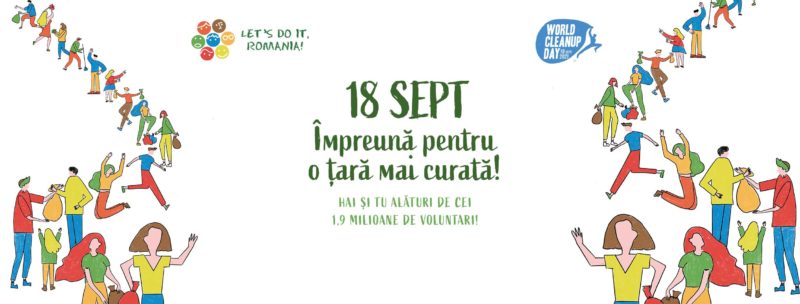 